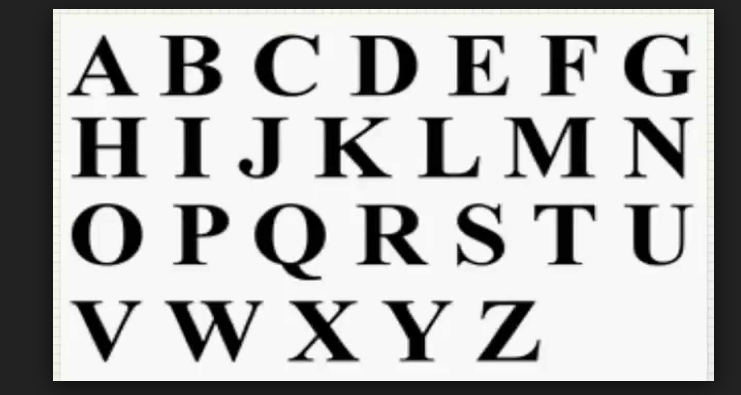 Comment tu t'appelles ?Je m'appelle …..Epelez s'il te plaît ! 2- Mettez dans l'ordre alphabétique les mots suivants :rougeoyersinistrePrétexterrougeoyantPrétexterougeoiement